Årsberättelse Wisby City SK 2020-2021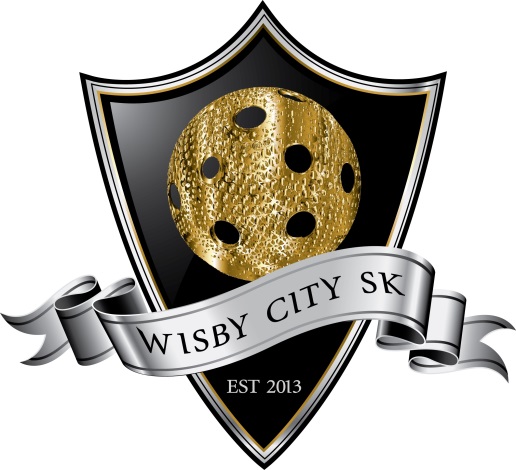 Wisby City SKÅrsberättelse för föreningen 2020-2021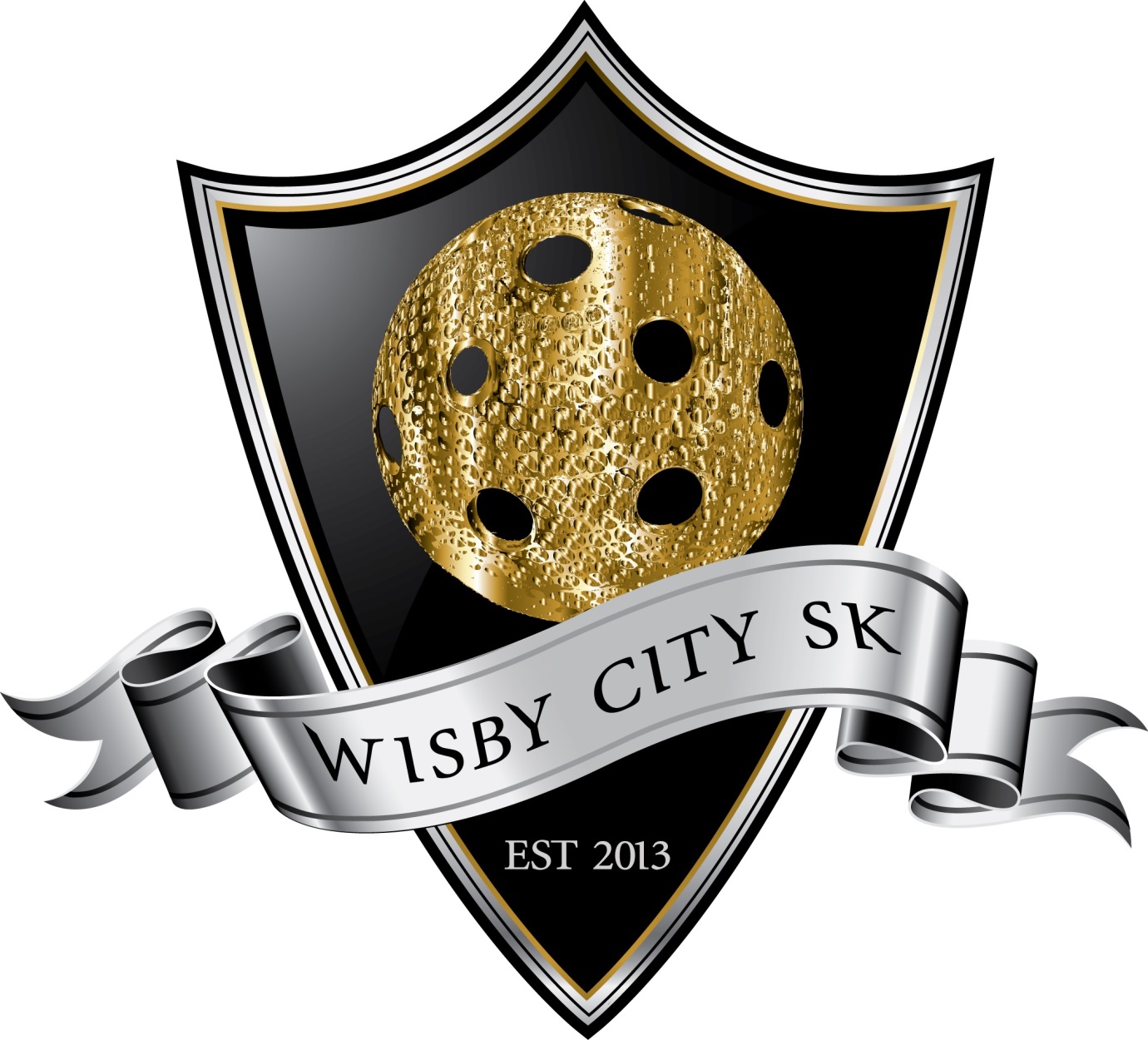 Wisby City SK har som ambition att vara en lokal förening som ska ge ungdomar en bra möjlighet att få spela innebandy på ett väl organiserat men inte allt för dyrt sätt.Styrelsens önskan var att hålla liv i det nystartade 11-12-laget vilket har haft stora utmaningar under detta pandemiår.Hela föreningen har haft det väldigt tungt under detta år. Vi vet inte med säkerhet att vi har kvar alla lag till nästa säsong även om det givetvis är vår ambition.Föreningen har totalt 64 spelande och licensierade medlemmar varav 62 st. är ungdomar <25 år! Imponerande 97% av vår lilla förening.Totala antalet spelare är 64 st varav 1 kvinnliga och 63 manliga62 stycken LOK-stödsberättiga medlemmarLedare är 0 kvinnlig och 12 manliga(uppgifter från laget.se)2021-04-15Urban SandgrenOrdförande Wisby City SK